СОВЕТ  ДЕПУТАТОВ ДОБРИНСКОГО МУНИЦИПАЛЬНОГО РАЙОНАЛипецкой области18-я сессия VI-го созываРЕШЕНИЕ04.04.2017г.                                 п.Добринка	                                    № 142-рсОб итогах выполнения Программы социально-экономического развития Добринского муниципального района на 2013-2017 годы за 2016 годАнализируя итоги выполнения Программы социально-экономического развития Добринского муниципального района на 2013-2017 годы за 2016 год, Совет депутатов Добринского муниципального района отмечает, что в целом Программа направлена на решение ключевых социально-экономических проблем района и повышение на этой основе уровня и качества жизни населения, развития производственного, трудового и интеллектуального потенциала района. Реализация комплекса  мероприятий, предусмотренных Программой социально-экономического развития Добринского муниципального района на 2013-2017 годы,  в основном позволила  в 2016 году выполнить поставленные задачи.В сфере  социальной защиты выполнены все социальные обязательства перед населением. На социальную  поддержку  направлено  115  млн. руб.  бюджетных средств. Более 12 тысяч человек пользуются мерами  социальной поддержки, что составляет 35,9% от общей  численности населения района. Реализованы новые виды  социальной поддержки.  	В течение года  успешно  развивался институт  приемной семьи. Выявлено 10 детей, относящихся к категории детей-сирот и детей, оставшихся без попечения родителей. Рождаемость населения на 1000 человек составила 9,7 при  плановом показателе 12.  В полном объеме профинансированы пособия на ребенка, ежемесячные выплаты малоимущим  семьям по уходу  за ребенком, адресная помощь многодетным семьям и другие выплаты. Сумма выплат составила 25 млн. руб. 	На развитие  сферы здравоохранения в 2016 году направлено 285 млн. руб.  По сравнению с предшествующим 2015 годом общее  финансовое обеспечение МРБ  увеличилось на 10%.	Основными задачами  в 2016 году  в сфере физической культуры и спорта стало формирование здорового образа жизни населения, обеспечение развития спорта.  В 2016 году из районного и областного бюджетов на проведение физкультурно-оздоровительных и спортивных мероприятий израсходовано из районного и областного бюджетов 1 млн.  351 тысяча  рублей.Основой динамичного экономического роста и социального развития общества является качественная система образования. Общий объем средств на обеспечение прав граждан на получение общего образования  составил 317 млн. руб. 	 Более 14 млн. руб.  направлено  в 2016 году на капитальный и текущий ремонт образовательных учреждений. 	Говоря о культурно – досуговых  мероприятиях, проводимых в районе, важно отметить, что к участию в мероприятиях  привлекается все большее количество жителей района, в том числе детей. В отчетном году в учреждениях культуры района работали 246 культурно-досуговых формирований, в которых занимались более 3 тысяч человек. Продолжена работа по укреплению материально-технической базы учреждений культуры.Рынок труда в 2016 году характеризуется следующими показателями. Уровень безработицы   0,4%, что ниже среднеобластного (0,6%). Создано 434 новых рабочих места. Общий объем финансирования всех мер поддержки занятости населения составил  4 млн. рублей. 	 Среднемесячная заработная плата  по району  составила 27082 руб., рост к 2015 году 110 %, но продолжает оставаться  ниже среднеобластной  (29908 руб.). 	За 2016 год создано 8 сельскохозяйственных кооперативов.  Всего на 01.01.2017 года  в районе зарегистрировано  73 кооператива различных видов деятельности.	Успешно развивается в районе кредитная кооперация. За 2016 год услугами кредитных кооперативов воспользовались 557 жителей района. Объемы  выдаваемых  займов возросли к соответствующему периоду прошлого года на 164% и достигли   22 млн. руб.  	За год  приток личных сбережений  в сельскохозяйственные кредитные  потребительские кооперативы  увеличился в 1,8 раза. В 2016 году заключено около 200  договоров личных сбережений на сумму 9,5млн. руб.    	Основная цель в сфере жилищного строительства обеспечение  населения качественным жильем.      Заданные  темпы  индивидуального строительства  позволили в 2016 году  ввести более 20,7 тыс.кв.м. жилья.  Ввод жилья на 1 жителя  составил 0,59 кв.м.  Обеспеченность  населения жильем на 1 человека 28,4 кв.м., при плане 27,2.	В сфере благоустройства выполнены работы по ремонту автомобильных дорог общего пользования, капитальному ремонту отдельных дворовых территорий и проездов к ним,  установлены детские игровые площадки. Во всех сельских поселениях обустроены зоны отдыха со спасательным оборудованием.  	Развитие  малого и среднего предпринимательства является стратегическим фактором, определяющим устойчивое развитие экономики района. Количество субъектов малого и среднего предпринимательства на 1 января текущего года увеличилось и составило 985 или 288  субъектов на 10 тыс. жителей.  За 2016 год  зарегистрировано 170 субъекта малого и среднего предпринимательства, 159 субъектов прекратили деятельность. В этой сфере  занято порядка 2700 человек. За отчетный период  малым бизнесом организовано 243 рабочих места.	 Сельское хозяйство является ведущей сферой экономики района. Сельскохозяйственной продукции  произведено на сумму 11,9 млрд. руб. Объем намолоченного зерна за 2016 год в предприятиях всех форм собственности  достиг 208 тыс. тонн, рост 102% . Динамично развивается потребительский рынок. Оборот розничной торговли  в 2016 году составил 9,1 млрд. рублей с ростом к прошлому году в сопоставимых ценах 113%.	Одним из	индикаторов экономического и социального развития района  являются  инвестиции в основной капитал. В 2016 году объем инвестиций составил 3,1 млрд. рублей. Инвестиции на душу населения за исключением  бюджетных средств составили 88,6 тыс. руб. 	Результаты реализации Программы социально-экономического развития района позитивные, в основном с хорошим  темпом роста. На основании вышеизложенного и учитывая решения постоянных комиссий,  Совет депутатов Добринского муниципального районаРЕШИЛ:1.Информацию об итогах выполнения Программы социально-экономического развития Добринского муниципального района на 2013-2017 годы за 2016 год принять к сведению (прилагается).2.Настоящее решение вступает в силу со дня его принятия.Председатель Совета депутатовДобринского муниципального района                                        М.Б.Денисов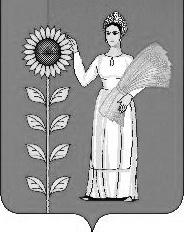 